PENGARUH BUDAYA ORGANISASI TERHADAP KINERJA PEGAWAI  PADA DINAS PARIWISATA KEPEMUDAAN DAN OLAHRAGA KABUPATEN LINGGA PROVINSI KEPULAUAN RIAU TESIS Diajukan sebagai syarat Guna Memperoleh Gelar Magister Administrasi Publik ( MAP)  Pada Program Magister Ilmu Administrasi Publik Konsentrasi Kebijakan Publik Disusun Oleh :TENGKU MAHDI ALSHAHAB188010002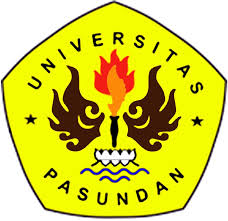 PROGRAM MAGISTER ILMU ADMINISTRASI PUBLIK KONSENTRASI KEBIJAKAN PUBLIK FAKULTAS PASCASARJANA UNIVERSITAS PASUNDAN BANDUNG-2020LEMBAR PERSETUJUANPENGARUH BUDAYA ORGANISASI TERHADAP KINERJA PEGAWAI  PADA DINAS PARIWISATA KEPEMUDAAN DAN OLAHRAGA KABUPATEN LINGGA PROVINSI KEPULAUAN RIAU Oleh :TENGKU MAHDI ALSHAHAB 188010002BANDUNG  .................... 2022Disetujui oleh :Komisi pembimbing Prof. Dr. H.Benyamin Harits. M.S   	Dr. R. Taqwaty Firdausjiah M.SiKetua komisi Pembimbing			Anggota komisi pembimbing